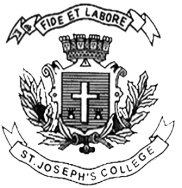 ST. JOSEPH’S COLLEGE (AUTONOMOUS), BANGALORE-27BA VISUAL COMMUNICATION -VISEMESTERSpecial Supplementary Examination, JUNE 2019 VC 6317: Basics of AnimationSupplementary candidates only.Time – 2½ hrs								Max Marks - 70This paper contains ONE printed page and TWO partsExplain any FIVE of the following topics in about 150 words each.         (5X6 = 30)Classical animationLine of ActionButton and Movie clipARCExposure sheetKey frame animationAnswer any FOUR of the following questions in about 300 words each.  (4X10=40)Explain wave principle with a diagram.What is anticipation and Accent in 2d animation?Illustrate any 5 facial expressions and name it.What are the different types of computer animation? Explain with suitable examples.What does timeline contains? Explain in brief.Illustrate the character walking cycle  with the principal of easy walk in and walk out.